
 Szkolenie dla Mniejszości Niemieckiej    22-23 kwietnia 2017 roku Zamek w Kamieniu Śląskim (woj. opolskie)
        Parkowa 1a, 47-325 Kamień Śląski 22 kwietnia (sobota) 2017 rokuTrenerzy: Trener/ka (N.N)Magdalena Bury-Zadroga, coach, psycholog, trener rozwoju osobistegoGrzegorz Idziak, coach, trener rozwoju osobistego9.00 – 9.45	Rejestracja uczestników9.45 – 10.00	Inauguracja warsztatów: przywitanie uczestników (sala balowa)10.00 – 14.00     I Blok Warsztatowy (z podziałem na grupy) 14.00 – 15.00     obiad 15.00 – 18.00	 II Blok Warsztatowy (z podziałem na grupy)18.00 – 19.00	kolacja19.00 – 21.00	Zajęcia wieczorne  23 kwietnia (niedziela) 2017 roku8.00 – 9.30 	   śniadanie 9.30 – 11.00	III Blok Warsztatowy11.00 – 13.00	Podsumowanie prac w grupach 13.00 – 14.00    obiad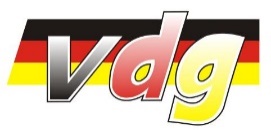 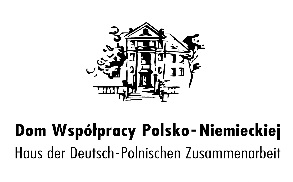 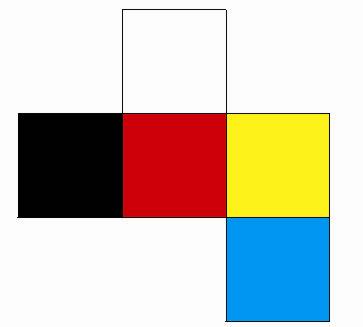 